.Sequence :A A short (16 count ) B B, Tag 1 ( 16 count) A A Short (16 count) B, B, A, A short +tag 2 (4 count) A, B B B BPart A : 32 (count)A1 sequence :2 STEP FORWARD, CHARLESTON STEP, 2 STEP BACK, SCISSOR CROSS LEFT.A2 sequence : RIGHT STEP SIDE RIGHT, WEAVE LEFT SIDE RIGHT, STEP RIGHT SIDE RIGHT, WEAVE RIGHT SIDE LEFT, STEP LEFT SIDE LEFT, STOMP RIGHT.A3 sequence : (12:00):STEP LOCK STEP RIGHT, STEP LEFT TURN ½ (6:00)STEP RIGHT FORWARD, STEP LEFT AND TURN, SHUFFLE FORWARD RIGHT.A4 sequence :CHARLESTON STEP LEFT, JUMP RIGHT BACK, STOMP RIGHT, LEFT, HEELS RIGHT WITH LEFT SWIVEL OUT, IN 2 TIME.*2 wall, repe A only 16 count.Part B (16 count)B1 sequence :SKETING STEP RIGHT, LEFT, SHUFFLE RIGHT FORWARD , SKATING STEP RIGHT LEFT, SHUFFLE LEFT BACK.B2 sequence :HEEL RIGHT, HEEL LEFT, CROSS RIGHT AND TURN ½ HEEL RIGHT, LEFT, CROSS RIGHT FORWARD AND TURN 1/2.Repeat part B.Tag 1 (16 count)TS1 sequence :STOMP RIGHT, LEFT, 3 STOMP FAST RIGHT, LEFT, RIGHT FORWARD, STOMP LEFT, RIGHT, 3 STOMP FAST LEFT, RIGHT., LEFT.TS2 sequence :ROCK SIDE RIGHT, COASTER STEP RIGHT, ROCK SIDE LEFT, COASTER STEP LEFT.Part AA short 16 countPart BPart BPart APart A short ( 16 count) +tag (4 count))Tag 2 ( 4 count) 1 cross right forward left, 2 left, back, 3 open right side right 4 close left near right.Part A , part B for 4 times.Looking for a Cowboy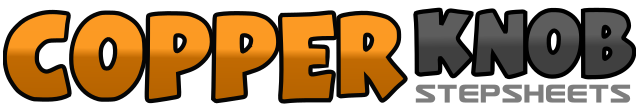 .......Count:48Wall:2Level:Phrased Intermediate.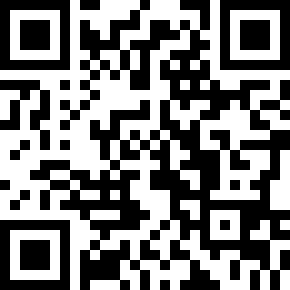 Choreographer:Patrizia Menga (IT) - March 2021Patrizia Menga (IT) - March 2021Patrizia Menga (IT) - March 2021Patrizia Menga (IT) - March 2021Patrizia Menga (IT) - March 2021.Music:Cowboy - Sunny CowgirlsCowboy - Sunny CowgirlsCowboy - Sunny CowgirlsCowboy - Sunny CowgirlsCowboy - Sunny Cowgirls........1&2Step right forward, step left forward.3&4Charleston step :put right foot out and close forward and return back5&6step left back, step right back.7&8scissor cross left, put left side left, cross left forward right.1&2Step right side right, step left cross behind right3&4open step right side right, step left cross forward right, and open step right side right5&6right cross behind left open left side left, right cross forward left7&8open left side left, stomp right.1-&2Step right forward, step left forward near right.3&4( 12:00) :step right forward, step left forward end turn ½ ( 6:00).5&6(6:00) : Step right and left turn, hook right.7&8(6:00): Step right forward, step left forward near right, step right forward.1&2(6:00) :Charleston step, put left foot out and close forward and return back.3&4(6:00) :Step jump right back, recover step left.5&6( 6 :00) :stomp right, left.7&8( 6:00) :heels right and left move together out and return and repeat ( 2 time).1&2sketing step right side right, skating step left side left.3&4Step right forward, put left near right, step right forward.5&6sketing step left side left, sketing step right side right.7&8Step left back, put right near left, step left back.1&2heel right forward, heel left forward.3&4Step right cross forward left and turn 1/25&6heel right forward heel left forward.7&8Step right cross forward left and turn ½.1&2stomp right, left.3&4stomp right, left, right fast forward.5&6stomp left, right.7&8stomp left, right, left, fast forward.1&2rock step right side right, recover left.3&4Step right back, step left back near right, step right forward.5&6rock step left side left, recover right.7&8Step left back, step right back near left, step left forward.